Projet 2022-2023 - prévention des risques psychosociaux – Formulaire de demande d’ANALYSE DE RISQUES EN GROUPECe formulaire vous permet d’introduire à l’APEF une demande d’accompagnement collectif, dans le cadre du projet 2022-2023 portant sur la prévention des risques psychosociaux.Ce formulaire est à transmettre par mail (bet@apefasbl.org).  L’APEF vous informera de sa décision au plus tard 2 mois après la réception de votre demande.Pour plus d’informations concernant cette action : https://apefasbl.org/lapef/actions-en-partenariats/projets-rps/projet-de-prevention-des-risques-psychosociaux-au-travail-rps  FICHE SIGNALETIQUE DE VOTRE ASBLNom de votre asbl :      Numéro d’immatriculation ONSS :       	Numéro d’entreprise :        Secteur d’activité : Adresse :      	Code postal :     	Localité :      Tél :       	E-mail général :      Je souhaite inscrire cet e-mail à la newsletter du Fonds 4S   Oui      NonNuméro de compte bancaire : BE      Votre association est-elle assujettie à la TVA ?  Oui      NonOrgane(s) de concertation sociale présent(s) au sein de votre association  Conseil d’Entreprise (CE)                               Délégation syndicale (DS)  Comité pour la Prévention et la Protection au Travail (CPPT)             AucunY a-t-il un conseiller en prévention désigné au sein de votre asbl ?  Oui      NonY a-t-il une personne de confiance désignée au sein de votre asbl (concernant les risques psychosociaux) ?  Oui      NonPersonne de contact Nom :       	Prénom :       	Fonction :      E-mail :       	Téléphone :      Je souhaite m’inscrire à la newsletter du Fonds 4S   Oui      NonDESCRIPTIF DE VOTRE demande1. Origine de votre demande
Pourquoi voulez-vous réaliser une analyse des risques psychosociaux ?Avez-vous déjà réalisé une analyse des risques globale abordant tous les domaines du bien-être au travail ?	 Oui      Non Avez-vous déjà mené des actions de prévention des risques psychosociaux dans votre asbL ?	 Oui      Non Si oui, lesquelles ?2. Implication des différentes partiesLe personnel a-t-il été impliqué dans cette démarche visant à mettre en place une analyse des risques psychosociaux ? Explicitez.Comment la direction et le conseil d’administration sont-ils impliqués ?Comment les organes de concertation sociale (délégation syndicale, CE, CPPT) sont-ils impliqués ?Combien de personnes salariées participeront à l’accompagnement ?      Si toutes les personnes salariées de l’asbl ne participent pas à l’accompagnement, quels sont les critères de choix du personnel participant ?Comment allez-vous organiser la diffusion et la mise en œuvre des résultats de l’analyse des risques psychosociaux à l’ensemble de l’asbl ?3. Objectifs de l’analyse de risquesQuels sont les objectifs de l’analyse des risques psychosociaux que vous souhaiteriez mettre en place ?4. Choix de la formule d’accompagnementSélectionnez la formule d’accompagnement que vous souhaiteriez mettre en place :Quels sont les motifs du choix de cet opérateur ? Avez-vous déjà travaillé avec celui-ci ?Combien d’heures d’accompagnement souhaitez-vous mettre en place afin de réaliser cette analyse de risques collective ?      5. Engagement de participation à l’évaluation de ce projetNom et fonction des personnes qui pourraient participer aux réunions de travail transversales (1 à 2 en 2023) regroupant différentes asbl participant à ce projet :En quoi ces personnes ont-elles un rôle dans les questions de bien-être au travail au sein de l’asbl ?En signant ce document, la direction atteste que les informations reprises dans ce formulaire sont exactes et conformes à la réalité.Pour les asbl disposant d’un organe de concertation sociale (délégation syndicale, Comité pour la prévention et la protection au travail ou Conseil d’entreprise), une information doit être réalisée auprès de l’ensemble du personnel au sujet de ce projet.  L’avis des représentant·e·s syndicaux·ales est à joindre à ce formulaire.Pour les asbl ne disposant pas d’organe de concertation sociale, une attestation sur l’honneur de l’information du personnel et de l’accord des participant·e·s doit être annexée à ce formulaire.DirectionNom :       		Prénom :      	Signature : TABLEAU DES PARTICIPAnt·e·S AU PROJET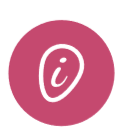 Ce tableau n’est pas une attestation de participation.  Les données demandées permettent à l’APEF et au Fonds de compléter les rapports d’activité demandés par le SPF Emploi.Ces informations sont traitées dans le respect de la vie privée de chacun.*Cat. 1 : cochez cette case si le·la participant·e a moins d’un an d’ancienneté et était inoccupé·e au moment de son entrée en fonction dans l’asbl.**Cat. 2 : cochez cette case si le·la participant·e a une aptitude au travail réduite.TABLEAU DES PARTICIPAnt·e·S AU PROJET*Cat. 1 : cochez cette case si le·la participant·e a moins d’un an d’ancienneté et était inoccupé·e au moment de son entrée en fonction dans l’asbl.**Cat. 2 : cochez cette case si le·la participant·e a une aptitude au travail réduite.Représentation des travailleur·euse·s (s’il y a un organe de concertation sociale au sein de l’asbl)Représentation des travailleur·euse·s (s’il y a un organe de concertation sociale au sein de l’asbl)Représentation des travailleur·euse·s (s’il y a un organe de concertation sociale au sein de l’asbl)Représentation des travailleur·euse·s (s’il y a un organe de concertation sociale au sein de l’asbl)Nom :      Prénom :      Syndicat :      Signature : Nom :      Prénom :      Syndicat :      Signature : Nom :      Prénom :      Syndicat :      Signature : Nom :      Prénom :      Syndicat :      Signature : #Nom de l’asblparticipant·e nom/prénomStatut / contratGenre
(F/M/X)Niveau de diplômeNationalitéDate de naissanceCat 1*Cat 2**123456789#Nom de l’asblparticipant·e nom/prénomStatut / CONTRATGenre
(F/M/X)Niveau de diplômeNationalitéDate de naissanceCat 1*Cat 2**1011121314151617181920